FONDATION DES AMIS DU PERE MWISHABONGO MUKWANGA NORBERT « FAPMMN »Legal Status: ASBL FoundationORDER OF THE MINISTRY OF JUSTICE AND HUMAN RIGHTS GRANTING LEGAL PERSONALITY TO FAPMMN: No. 160/CAB/MIN/J&DH/2013 of 20 May 2013	Administrative Office:			Headquarters:	C / 0 Missionaries of Africa (White Fathers) 		Sola - Territory Kongolo	136 Avenue Kasai - Lubumbashi 			Katanga Province	Democratic Republic of Congo 			Democratic Republic of Congo	FAPMMNprojetsola@yahoo.fr 			FAPMMNprojetsola@yahoo.fr 	FAPMMNprojetsola@gmail.com 			FAPMMNprojetsola@gmail.com 	http://blogdesola.afrikblog.com/ 			http://blogdesola.afrikblog.com/ ACTIVITY REPORTOF THEFONDATION DES AMIS DU PERE MWISHABONGO MUKWANGA NORBERT« FAPMMN »Year 2014Done at Lubumbashi, Democratic Republic of CongoOn January 15, 2015FONDATION DES AMIS DU PERE MWISHABONGO MUKWANGA NORBERT « FAPMMN »Legal Status: ASBL FoundationORDER OF THE MINISTRY OF JUSTICE AND HUMAN RIGHTS GRANTING LEGAL PERSONALITY TO FAPMMN: No. 160/CAB/MIN/J&DH/2013 of 20 May 2013CERTIFICATE OF REGISTRATION FAPMMN THE MINISTRY OF PUBLIC HEALTH:No. MS.1255/DSSP/30/028 of February 8, 2013Favorable opinion of the Ministry of Health for the construction of a hospital in SolaOrder No. 1250/CAB/MIN/SP/591/GSMMP/OBK/ 2013 of 14 March 2013Publication in the Official Newsletter of the DRC Office of the President of the Republic,54th year first Part No.13, Kinshasa 1st July 2013, col. 69-70. (The Decree/order.)54th year second Part No.22, Kinshasa, 15 November, 2013 col. 170. (The Statutes.)	Administrative Office:			Headquarters:	C / 0 Missionaries of Africa (White Fathers) 		Sola - Territory Kongolo	136 Avenue Kasai - Lubumbashi 			Katanga Province	Democratic Republic of Congo 			Democratic Republic of Congo	FAPMMNprojetsola@yahoo.fr 			FAPMMNprojetsola@yahoo.fr 	FAPMMNprojetsola@gmail.com 			FAPMMNprojetsola@gmail.com 	http://blogdesola.afrikblog.com/ 			http://blogdesola.afrikblog.com/ 	The Foundation des Amis du Père MWISHABONGO MUKWANGA Norbert "FAPMMN" being a Non-profit Foundation, is of Socio - Economic – Humanitarian nature.	Having the mission to promote a Dynamic of Actions for Integral Development of Sola/Buhemba "DAIDS" and with Objectives in the following areas:Health: build at Sola, a hospital with three buildings of 40m/12 each; promote the health condition; make medical care accessible to everyone; reduce the high rate of human mortality in the region; hope to master certain epidemics in the region; construct health facilities (health centers, maternity hospitals, mobile health units); equip the hospital and health facilities with medical devices and drugs; provide the hospital with skilled and qualified medical personnel, etc.;Education: to promote intellectual wellbeing by reducing the illiteracy rate in the region and capacity building. This objective has two basic components:Tutoring (boost the intellectual domain) andVocational Training (This will be achieved by instilling practical skills in the population by training);Socio-Economic Development: Promoting income generating activities and/or creating Small and Medium Enterprises "SME" that allow people once they are formed to be able to respond effectively, to basic needs of life; it will also help open up the region by an action that promotes the development of land and sea transport (for example).	The FAPMMN has for place of social insertion and intervention, Sola which is the capital of N’Kuvu in Hemba region. Sola is a small town located at 35 km north-east of Kongolo (the capital of Kongolo region). It is at 400 km south-west of Kalemie and at 1250 km in the north of Lubumbashi the capital of Katanga province in Democratic Republic of Congo.Taking into account a background of social, economic, health, development, human, etc., poverty; a background of emergence and persistence of different diseases, the high rate of human mortality, lack of hospital facilities; the isolation and remoteness of the Hemba region as a result of poor road network in the region, lack of means of transport and the increasing rate of illiteracy especially among girls; the FAPMMN has in the year 2014, achieved ​​the following main activities:The construction of :the main building of the hospital (40m/12) and the first FAPMMN house accommodating staff, managers and visitors, of the Foundation;The FAPMMN has also made different administrative approaches to the Ministry of Health, Provincial Health Division in Lubumbashi and the health zone in Kongolo;Revised and drafted key documents of FAPMMN;Medical activities, first step in equipping the Archangel Saint Michael hospital at Sola with medical and office material, the posting and settlement of the first FAPMMN Medical Doctor.A. CONSTRUCTION OF THE MAIN BUILDING OF THE HOSPITAL AND THE FIRST HOUSE ACCOMODATING STAFF, MANAGERS & VISITORS OF THE FAPMMNB. THE FAPMMN ALSO MADE DIFFERENT APPROACHES TO THE ADMINISTRATIVE HEALTH MINISTRYC. REVIEW AND THE DRAFTING OF CERTAIN KEY DOCUMENTS OF FAPMMND. MEDICAL ACTIVITIES, POSTING OF THE DOCTOR, EQUIPPING THE MAIN BUILDING OF THE ARCHANGEL SAINT MICHAEL SOLA HOSPITAL WITH MEDICAL STAFF, ETC.	Apart from these major activities, FAPMMN has in the last half of 2014 made ​​further  contacts in the following areas that is by submitting applications for partnerships with other international organizations and research of funds for the projects. Applications for funding of the research have been both national (DRC) and internationally.In addition to the activities carried out in December 2014, the FAPMMN also spent a lot of the time during the month of December on the following:Carrying out evaluation activities, the general running of the Foundation, the financial evaluation,Drafting of the various reports;Preparing the annual brochure of FAPMMN for the year 2014;Drafting the annual letter of FAPMMN 2014 in French and English;Composing and drafting the funding application for project activities by FAPMMN for 2015;Preparing the forecast for the General Assembly.					Report prepared at Lubumbashi 					On January 15th 2015				                 By the Founder and President 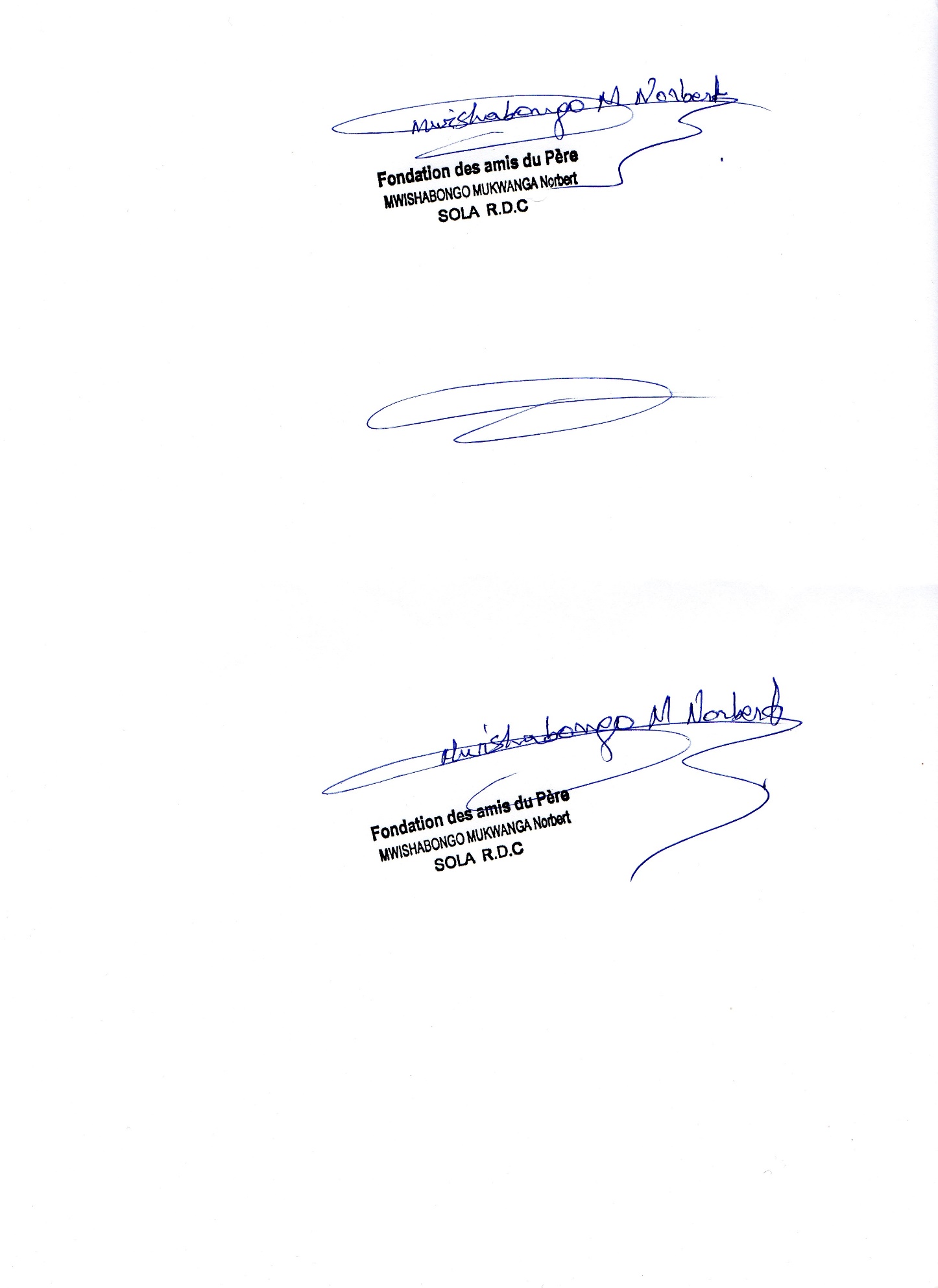 Père MWISHABONGO MUKWANGA Norbert					        	Missionnaires d’Afrique (Pères Blancs.)PERIODACTIVITIESMarch 2014Brick Works for the hospitalApril - mid- May 2014purchased materials and hospital building materials,Recruitment of personnel to work,Mid- May to July 2014The masonry works elevated walls of the main hospital buildingJuly-August 2014Putting of trussesRoofing.September 2014Hospital plasterwork was done,Carpentry works at the Hospital was done,Preliminary work for the 1st house of FAPMMN was done.October-November 2014The hospital pavements were constructedThe hospital ceiling was constructed Painting of the hospital was doneInstallation of a septic tank and incinerator was doneConstruction of the FAPMMN house and placing of roofing sheet was done, etc.December 2014Cleaning of the constructed hospital buildingContinuation of plastering, installing septic tank, building the ceiling of the FAPMMN house was done.PERIODACTIVITIESAugust-September 2014Contact and constitution of the file for writing the agreement of partnership through the FAPMMN.October-November 2014Drafting of the agreement of partnership with the Ministry of Public Health of the DR Congo,Submission of the first part of the file of the application of the partnership with the various departments of the Ministry of Public Health in Kinshasa,December 2014Preparation of the project dealing with the objective of better health care for the people of Sola.Submission of the complete file/folder for the agreement of partnership with the Ministry of Public Health.PERIODACTIVITIESJune – September  2014Constitution of folderLaunch of consultation on the review of the Internal Regulations of the Foundation, The drafting of the employment contracts of FAPMMN , the code of ethics. October – November  2014Revision , drafting and approval of the final version of the Internal Rules of the FAPMMN ,Drafting and approval of the employment contract of the FAPMMN versionDrafting the Code of Ethics of the health field FAPMMN.PERIODACTIVITIESJune-September 2014- Purchasing medical equipment in Europe,- Purchasing electrical equipment for the hospital.-Collection of other needs for education, Socio -economic development, in short: the need for DAIDS mission of the FAPMMN.August 2014Sending a mission team to Sola	- Assessment of the field work ,	- Financial Audit,	- Medical Study and health needs in the field,	- Satisfaction survey of the population.Evaluation Meeting and semi administrative board council in Lubumbashi. The team sent to the mission in Sola briefed their job and mobilizes different FAPMMN cores for the need of getting involved to find funds at the level of the country for the activities of the Foundation.October-November 2014Steps to request the opening of the hospital to Katanga provincial division of Health hospitalPurchasing medicines in LubumbashiSending drugs from Lubumbashi to Kongolo by air (freight)Posting and installation of the first FAPMMN doctor in Sola (after a stay in Kongolo)Steps to request the opening of the hospital to the Kongolo zone of health. (We obtained temporary opening of the hospital granted by the health zone )Steps were taken by the Environment Service Territory Kongolo to approve the hospital's compliance with health and environmental standards. December 2014Moving of the medical equipment into the hospital was done,Medical staff recruitment was done, A test of selection for medical staff was done, A Medical Doctor was posted at Sola.Briefing and formation of the medical staff on what the Foundation is waiting for them,Prevision for the ceremony of the opining of the hospital.